Файлы загрузились в разброс, однако оформляем по порядку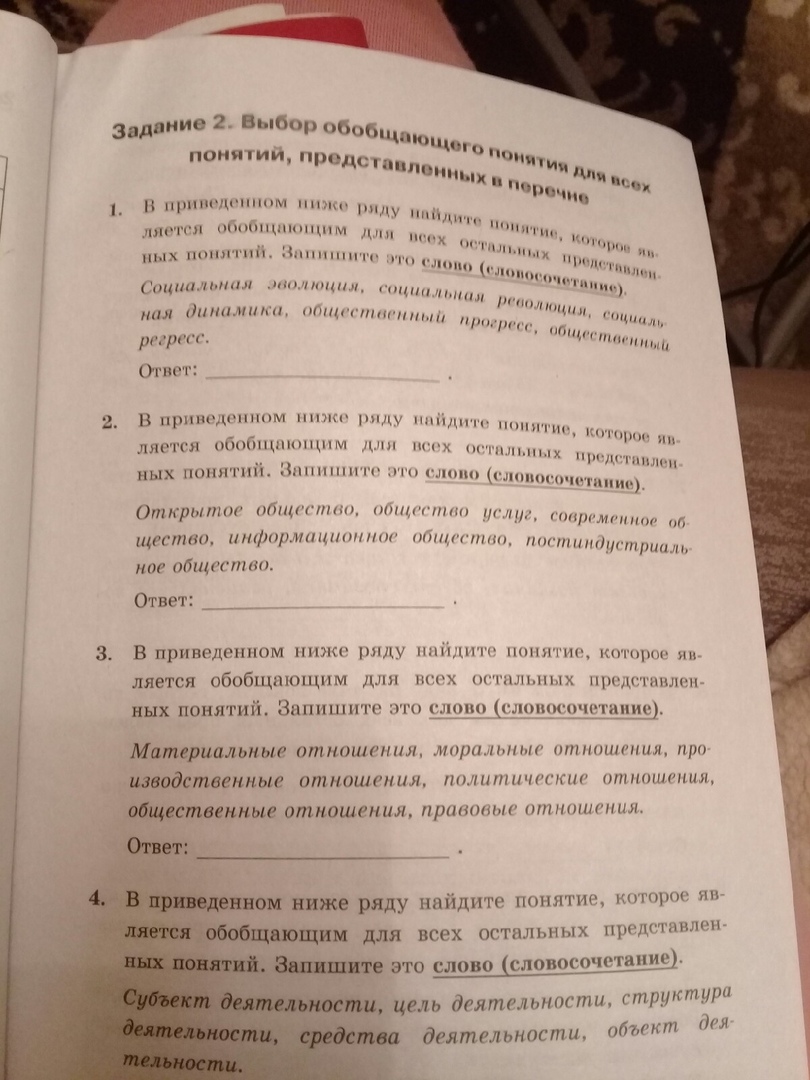 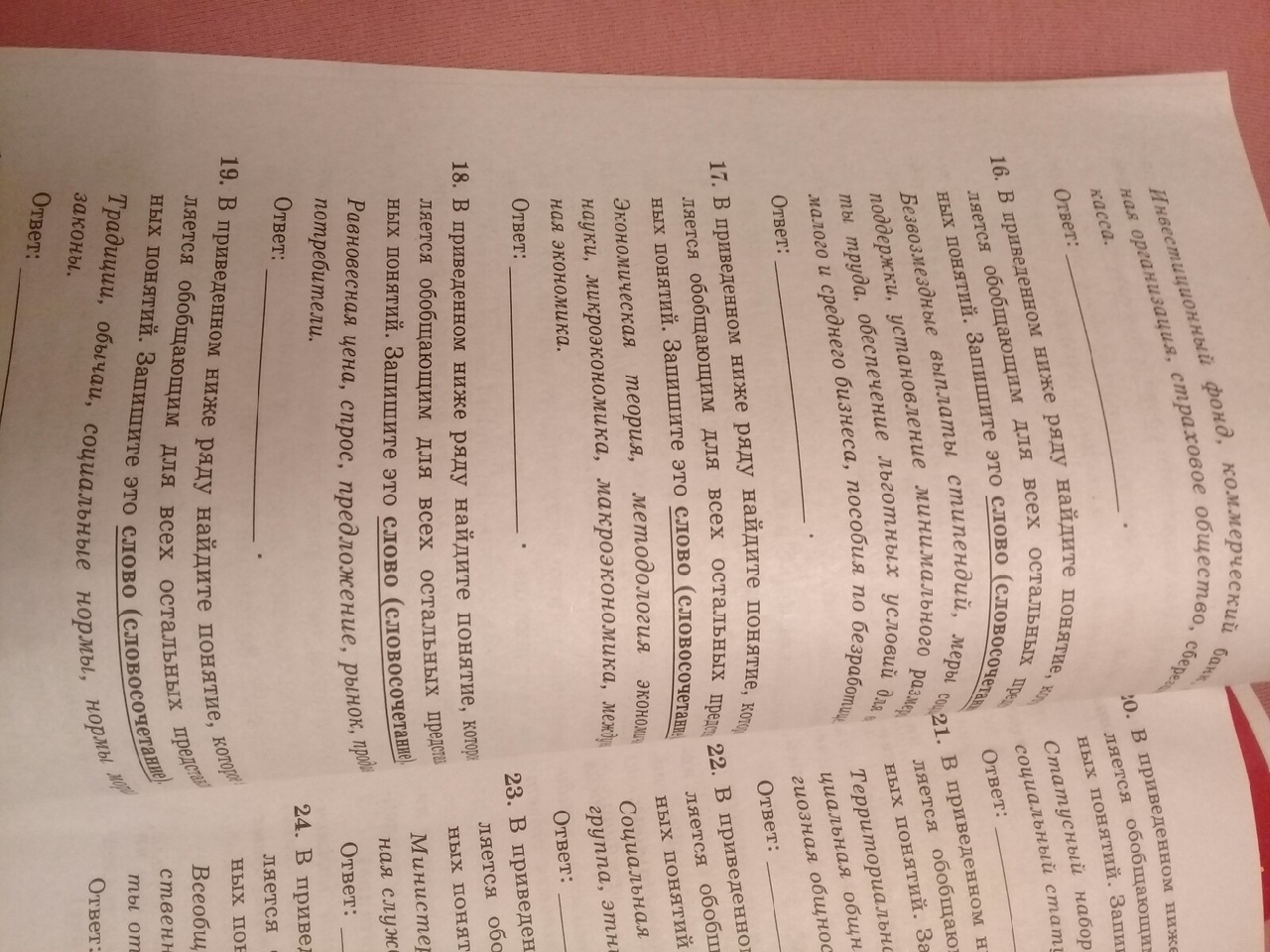 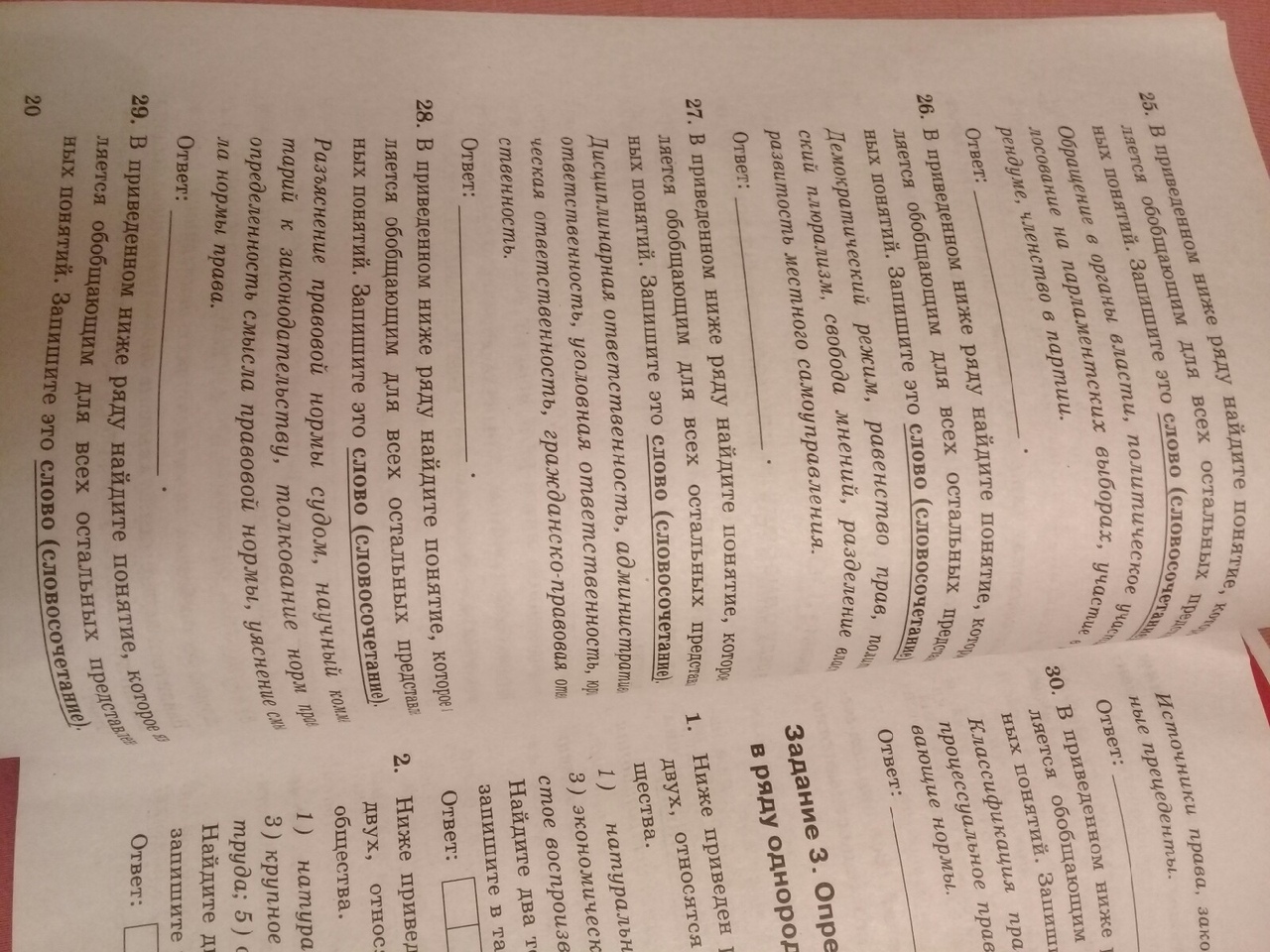 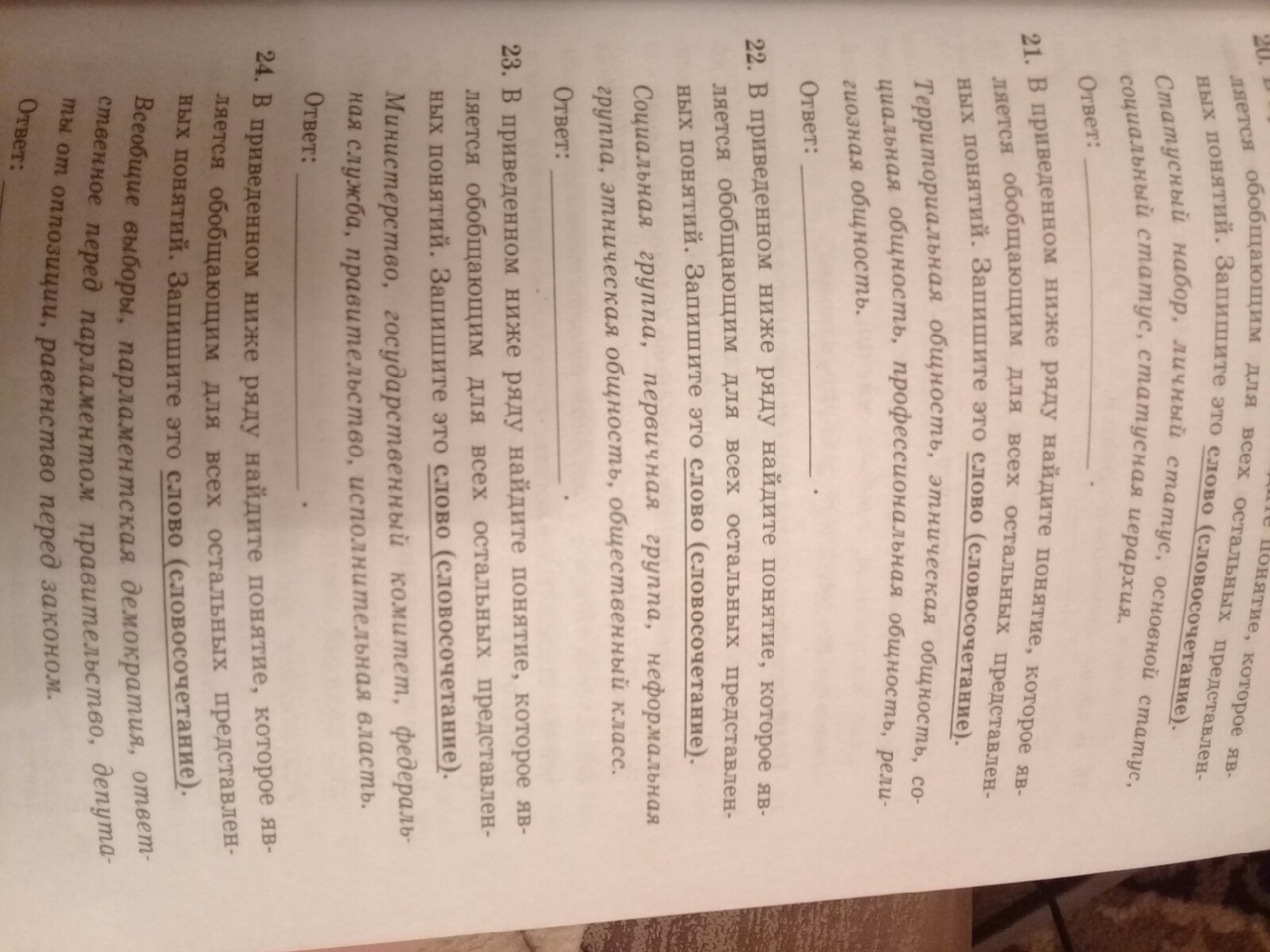 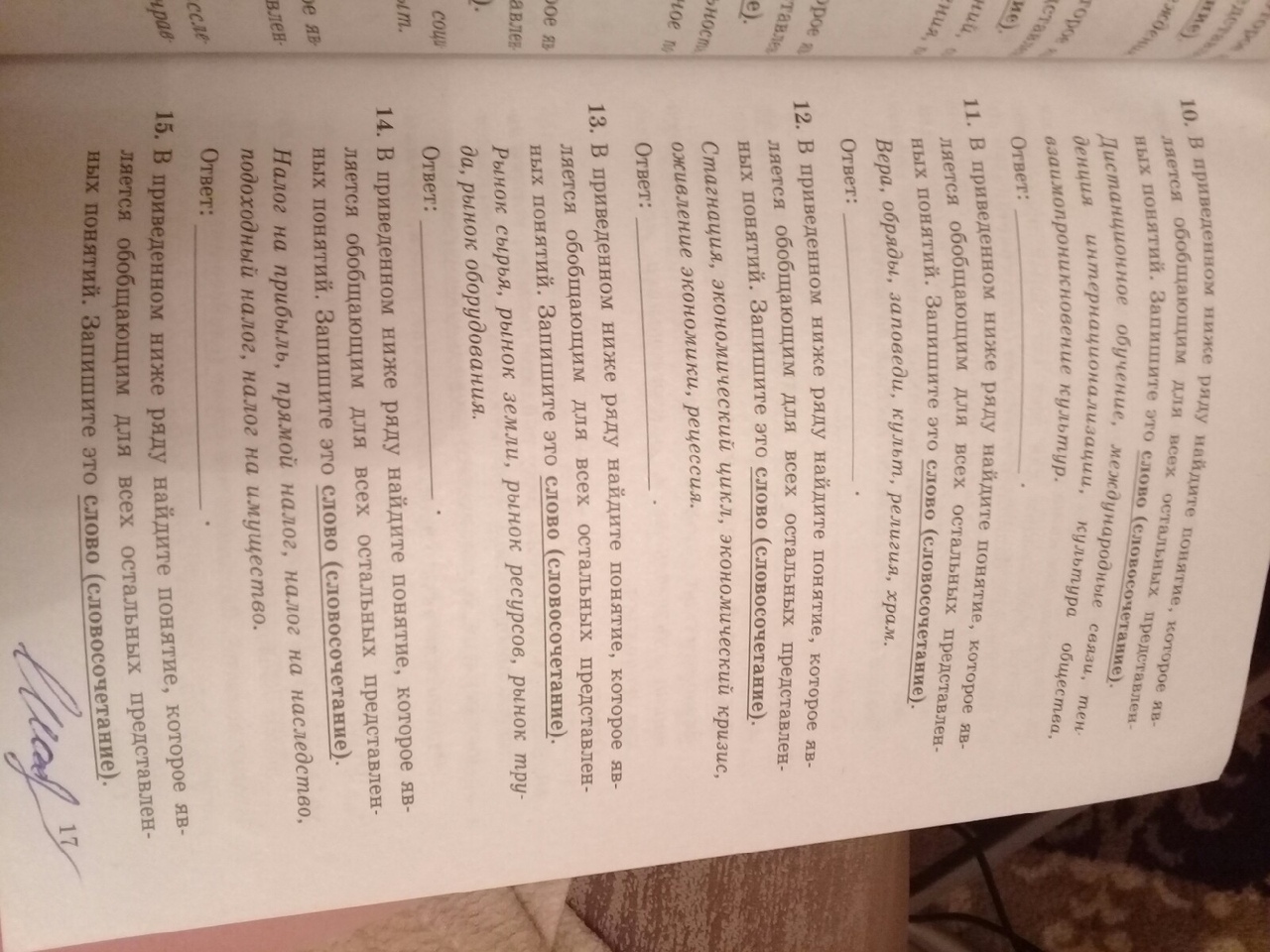 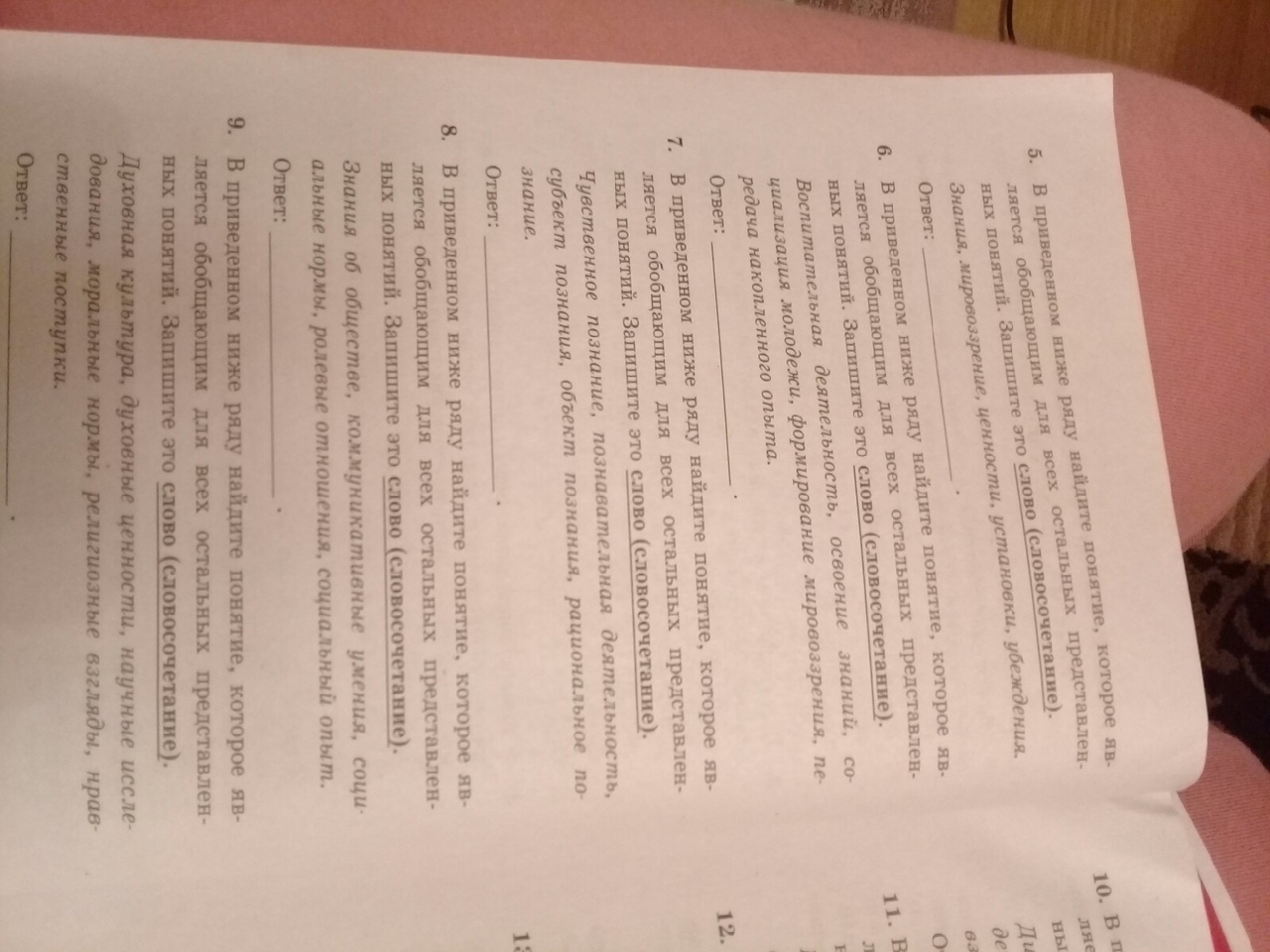 